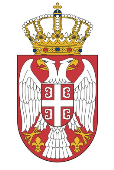 Република СрбијаМинистарство просвете, науке и технолошког развојаСектор за инспекцијске пословеДатум: 18.02.2020.Министарство државне управе и локалне самоуправе- Јединица за подршку Координационој комисији –Бирчанинова 6, БеоградПредмет: Извештај за 2019. годину    Извештај сачинио/ла:                                                  	               Извештај оверава	                                 Просветна инспекторка 			                 Начелник Одељења за урбанизам,    	                       Дипл. прав. Слађана Јовановић                                    инспекцијске послове и банпривредне                                                                                                                                                                  делатности                                                                                                                                                                                                   Дипл. екон. Властимир АнђелковићНапомена:  Код рубрика под редним бројем 4.1, 6.1 и 7.2 потребно је уписати укупан број, а у подрубрикама које се односе на тај број разврстати по врсти тражене податке.Ред.бр.ОписИнформацијеИнформације1.Број систематизованих инспектора112.Број запослених инспектора113.3.1 Службене саветодавне посете70703.3.2 Примљени извештаји о самопровери и самопроцени//4.4.1 Број укупно извршених инспекцијских надзора према надзираним субјектима554.4.2 Број редовних инспекцијских надзора//4.4.3 Број ванредних инспекцијских надзора554.4.4 Број мешовитих инспекцијских надзора//4.4.5 Број ванредних инспекцијских надзора на основу представке правног или физичког лица114.4.6 Број најављених инспекцијских надзора над надзираним субјектима554.4.7 Број ненајављених инспекцијских надзора над надзираним субјектима//4.4.8 Број инспекцијских надзора са налогом554.4.9 Број инспекцијских надзора без налога//4.4.10 Број контролних инспекцијских надзора//4.4.11 Број допунских инспекцијских надзора//5.5.1 Број извршених инспекцијских надзора који се односе на обављање делатности и вршење активности од стране нерегистрованих субјеката и субјеката из члана 33. став 2. Закона о инспекцијском надзору//5.5.2 Број откривених нерегистрованих субјеката  и субјеката из члана 33. став 2. Закона о инспекцијском надзору утврђених у надзору//6.6.1 Инспекцијске управне мере које су изречене//6.6.1.1 Инспекцијске управне мере које су изречене регистрованим привредним субјектима//6.6.1.2 Инспекцијске управне мере које су изречене нерегистрованим субјектима и субјектима из члана 33. став 2. Закона о инспекцијском надзору//6.6.2 Превентивне мере //6.6.3 Мере за отклањање незаконитости / неправилности//6.6.4 Налагање уписа у основни регистар и забрана обављања делатности//6.6.5 Налагање уписа у посебни регистар или евиденцију и забрана обављања делатности//6.6.6 Налагање прибављања јавне сагласности (дозвола, одобрење, лиценца и др.) или пријаве надлежном органу или  организацији и забрана обављања делатности//6.6.7 Забрана обављања делатности или вршења активности//7.Одређени показатељи (Питања 7.1.1, 7.1.2 и 7.1.3 односе се само на Инспекторат за рад)7.7.1.1 Број непријављених радника(Укупан број лица затечених на фактичком раду (раду ''на црно'')) (7.1.2. +7.1.3.)7.7.1.2 Број лица затечених на фактичком раду (раду ''на црно'') код регистрованих привредних субјеката7.7.1.3 Број лица затечених на фактичком раду (раду ''на црно'') код нерегистрованих привредних субјеката и субјеката из члана 33. став 2. Закона о инспекцијском надзору7.7.2 Укупан број поднетих захтева / пријава за кажњива дела код свих надзираних привредних субјеката (7.2.1. + 7.2.2. + 7.2.3. + 7.2.4. + 7.2.5.)7.7.2.1 Број поднетих захтева за покретање прекршајног поступкаРегистрованиНерегистровани7.7.2.1 Број поднетих захтева за покретање прекршајног поступка//7.7.2.2 Број поднетих кривичних пријава//7.7.2.3 Број поднетих  пријава за привредне преступе//7.7.2.4 Број издатих прекршајних налога                   //7.7.2.5 Број закључених споразума о признању прекршаја //8.Одређени показатељи (Питања 8.1. и 8.2. односе се само на Просветну инспекцију)8.8.1 Сарадња са другим органима и имаоцима јавних овлашћења и правним и физичким лицима у смислу члана 5 Закона о инспекцијском надзору//8.8.2 Број провера веродостојности јавних исправа//9.9.1 Укупан број координисаних / заједничких надзора надзора са другим инспекцијама//9.9.2 Предмет координисаних / заједничких надзора надзора са другим инспекцијама//10.10.1 Број покренутих другостепених поступака//10.10.2 Број покренутих управних спорова//10.10.3 Број поднетих притужби на рад инспекције, области рада на које су се притужбе односиле и исходи//11.Број и врсте обука и других облика стручног усавршавања које су инспектори похађали током месеца                                         /                                         /